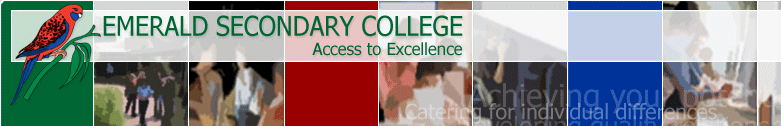 Reading Assessment Tasks (RATS)PoetryExplore the works of a poet writing in this century. Develop your own collection of twentieth century poetry.Select a poet who interests you from the list below:Find out as much as you can about the time in which this poet lived.Find out what you can about the poet’s life and the influences on his/her writing.Read widely from the poet’s works. What general comments could you make about his/her:  • style  • subject matterTo what extent does s/he appear to have drawn on personal experience in the writing of his/her poetry?In what ways may s/he have been influenced by the events of the age in which s/he lived?What common themes can you identify among the poems you have studied?Your responses may be written, typed or emailed to your teacher.ExtensionDevelop a collection of your own twentieth century poetry. Write about issues, emotions and relationships which concern you.Assessment checklistAll of the work submitted as part of this RAT is my ownSigned: _______________________________________________Homegroup: _______________________Kingsley AmisTed HughesJudith RodriguezBruce DaweRandall JarrellIsaac RosenbergRupert BrookeElizabeth JenningsSiegfried SassoonWilliam DaviesDavid JonesKenneth SlessorLawrence DurrellRobert LowellDouglas StewartDJ EnrightL V MackStephen SpenderT S EliotWilfred OwenDylan ThomasRobert FrostBoris PasternakJudith WrightRobert GravesSylvia PlathW B YeatsAD HopeEzra PoundYevgeny YevtushenkoTICKI have read a book/books to suit the criteria of this taskI have prepared responses to the above questionsI have my note taking sheet ready to hand in with my task sheetI have completed this task to the best of my ability